Комитет по развитию и интеллектуальной собственности (КРИС)Четырнадцатая сессияЖенева, 10 – 14 ноября 2014 г.описание вклада различных органов воис в выполнение соответствующих рекомендаций повестки дня в области развитияподготовлено СекретариатомГенеральная Ассамблея ВОИС на своей сорок шестой сессии, состоявшейся в Женеве 22 – 30 сентября 2014 г., рассмотрела документ WO/GA/46/4 «Описание вклада различных органов ВОИС в выполнение соответствующих рекомендаций Повестки дня в области развития». Генеральная Ассамблея ВОИС приняла к сведению содержание вышеупомянутого документа и постановила направить соответствующие пункты из отчетов различных органов в Комитет по развитию и интеллектуальной собственности (КРИС).В этой связи ниже приводится описание вклада различных органов ВОИС в выполнение соответствующих рекомендаций Повестки дня в области развития;  текст воспроизведен по отчетам этих органов Генеральным Ассамблеям ВОИС:«Отчет о работе Постоянного комитета по авторскому праву и смежным правам (ПКАП)», документ WO/GA/46/5, пункты 22-29:«Во исполнение принятого Генеральной Ассамблеей ВОИС в 2010г. решения «поручить соответствующим органам ВОИС включить в их ежегодный отчет Ассамблеям описание их вклада в реализацию соответствующих рекомендаций Повестки дня в области развития» на 28-й сессии ПКАП были сделаны следующие устные и письменные заявления:В письменном заявлении Председатель отметил, что ПКАП в период после представления последнего отчета проводил деятельность в соответствии с Повесткой дня ВОИС в области развития.  В частности, он особо отметил решение о проведении дипломатической конференции для принятия текста Марракешского договора об облегчении доступа слепых и лиц с нарушениями зрения или иными ограниченными способностями воспринимать печатную информацию к опубликованным произведениям.  Как и в принятом ранее Пекинском договоре по аудиовизуальным исполнениям, в преамбуле Марракешского договора по ЛНЗ содержится прямая отсылка к Повестке дня в области развития. В преамбулу включено следующее положение:  «Напоминая о важности рекомендаций Повестки дня в области развития, которые были приняты в 2007 г. Генеральной Ассамблеей Всемирной организации интеллектуальной собственности (ВОИС) и которые направлены на обеспечение того, чтобы соображения развития являлись неотъемлемой частью деятельности Организации».  Принятие этого договора, посвященного ограничениям и исключениям, находится в русле рекомендаций Повестки дня в области развития 15 и 17.  Работа в направлении осуществления этого договора продолжается: он подписан 80 государствами — членами ПКАП, а на 28-й сессии Комитета было объявлено о первой ратификации, которая состоялась в Индии.Делегация Кении, выступая от имени Африканской группы, напомнила, что в 2010 г. Генеральная Ассамблея одобрила механизм, призванный обеспечить учет рекомендаций Повестки дня в области развития (ПДР) в работе ВОИС.  ПКАП, особенно в том, что касается нормотворческой деятельности, должен способствовать реализации ПДР и, в частности, рекомендации 15, в соответствии с которой такая деятельность должна основываться на широком участии и инициироваться членами, учитывать разные уровни развития, принимать во внимание равновесие между издержками и преимуществами, а также быть процессом с широким участием, который учитывает интересы и приоритеты всех государств-членов ВОИС, а также точки зрения других заинтересованных сторон.  Делегация отметила, что в некоторых аспектах работа Комитета отражает это равновесие, но в целом, по мнению делегации, обсуждения не отвечают интересам всех государств-членов.  Необходимо внимательно приглядеться к тому, как Комитет проводит обсуждения, особенно в тех случаях, когда отсутствует равновесие с точки зрения приоритетности и методов ведения обсуждений.  Одни вопросы получают много внимания, другие незаслуженно забыты.  Показательный пример можно привести из работы Комитета в тот же день: пленарное заседание и совещание региональных координаторов прошли в одно и то же время, что помешало государствам-членам принять активное участие в одном из обсуждений.  В первые два дня сессии ПКАП аналогичный механизм не был предусмотрен.  Группа по Повестке дня в области развития (ГПДР) указывала, что все рекомендации ПДР должны учитываться в работе ВОИС, но это, по всей видимости, не происходит.  Государства-члены и Генеральная Ассамблея должны подчеркнуть необходимость обеспечения равновесия, и это равновесие должно отражаться в результатах, а не только в обсуждаемых темах.  В заключение делегация заявила, что различные темы должны рассматриваться с равной приоритетностью и им должно придаваться одинаковое значение.  Делегация Индии заявила, что на рассмотрение всех пунктов повестки дня должно отводиться достаточно времени и присоединилась к заявлению, сделанному делегацией Кении от имени Африканской группы. Делегация Бразилии поддержала заявления делегации Кении, выступившей от имени Африканской группы, и Индии.  Она выразила озабоченность в связи с тем, как важные вопросы ПДР рассматриваются в Комитете и Организации в целом.  ПКАП вносит существенный вклад в реализацию ПДР.  К конкретным примерам можно отнести программу работы по ограничениям и исключениям и содержащуюся в Пекинском договоре четкую ссылку на ПДР.  Работу ВОИС нужно более уверенно ориентировать на цели развития.  Пункты повестки дня ПКАП по ограничениям и исключениям вносят ценный вклад в ПДР, поскольку непосредственно и осязаемо способствуют сбалансированному развитию системы интеллектуальной собственности.  Работа, которую ведет ПКАП, исходит из ценности авторского права.  Стимулирование творчества и культуры при условии признания необходимости введения ограничений и исключений в ключевых областях обеспечивают должную сбалансированность системы интеллектуальной собственности и обеспечивают отсутствие негативных последствий осуществления таких прав с точки зрения доступа к знаниям и культурным ценностям обездоленных слоев населения.  Делегация призвала государства-члены оставаться приверженными продвижению повестки дня ограничений и исключений. Делегация Индонезии поддержала заявления делегации Кении, выступившей от имени Африканской группы, Индии и Бразилии в отношении времени, отводимого на обсуждения.  Делегация предложила обсудить вклад в ПДР в рамках первого пункта повестки дня.Делегация Ирана (Исламская Республика) одобрила заявление, сделанное делегацией Индонезии.  	Делегация Японии, выступая от имени Группы В, отметила, что аспекты развития являются неотъемлемым элементом работы ВОИС и, в частности, ПКАП в области авторского права.  Проводимая ПКАП работа, связанная с договором об охране прав организаций эфирного вещания, также вносит вклад в выполнение рекомендаций ПДР, касающихся нормотворчества, в частности, рекомендации 15.  Переговоры носят всеохватный характер и направляются государствами-членами, при этом разные уровни развития учитываются должным образом.  Делегация заявила, что проводимая Комитетом работа по ограничениям и исключениям также способствует лучшему пониманию таких аспектов, как гибкие возможности в области авторского права.  Следует и впредь конструктивно учитывать аспекты ПДР в работе ПКАП».«Вопросы, касающиеся Межправительственного комитета по интеллектуальной собственности, генетическим ресурсам, традиционным знаниям и фольклору (МКГР)», документ WO/GA/46/6, пункты 8 и 9:	«Во исполнение решения Генеральной Ассамблеи ВОИС от 2010 г. «поручить соответствующим органам ВОИС включить в их ежегодный отчет Ассамблеям описание их вклада в реализацию соответствующих рекомендаций Повестки дня в области развития» МКГР 28 также обсудил вклад МКГР в осуществление рекомендаций Повестки дня в области развития (ПДР).
В этой связи на МКГР 28 были сделаны следующие заявления.  Они будут также включены в первоначальный проект отчета о МКГР 28 (WIPO/GRTKF/IC/28/11 Prov.), который будет подготовлен, как и просил МКГР, к 19 сентября 2014 г.:Делегация Ирана (Исламской Республики) вновь заявила о важности эффективного, функционального и практического координационного механизма для реализации вклада комитетов ВОИС в полное и эффективное осуществление рекомендаций ПДР и для налаживания координации между комитетами.  К сожалению, несмотря на решение Генеральной Ассамблеи ВОИС, принятое в 2010 г., и создание такого механизма, надлежащее функционирование этой системы в настоящее время превратилось в проблему в плане реализации ПДР, которая должна решаться государствами-членами на сессиях Генеральной Ассамблеи и КРИС.  Она считает, что заявления государств-членов и их предложения по пункту 7 повестки дня должны, строго говоря, рассматриваться в КРИС через координационный механизм, с тем чтобы вносить вклад в развитие во всей деятельности ВОИС.  Тот факт, что рекомендация 18 конкретно касается МКГР и призывает к ускорению проходящего в МКГР процесса, является ясным проявлением важности переговоров в МКГР и последствий их итогов для развития в странах.  Процесс МКГР является очевидным примером ориентированного на развитие нормотворчества в сфере ИС в ВОИС.  Их успех даст понять развивающимся странам, что ВОИС как специализированное учреждение системы ООН, пропагандирующее ПИС, также принимает во внимание вызывающие обеспокоенность вопросы развития.  В противовес этому, провал этого процесса не только подорвет всю текущую нормотворческую деятельность в рамках системы ИС, но и создаст ложное впечатление о том, что государства-члены ВОИС не стремятся укреплять систему ИС во всей ее полноте, чтобы позволить развивающимся странам пользоваться необходимой охраной.  Обсуждается многоуровневый подход к вопросам охраны.  Объем охраны и вытекающие отсюда различные категории прав могут приводить к имущественным и неимущественным правам для бенефициаров – тех, кто в своем большинстве живет в развивающихся странах.  Их давним чаяниям отвечает обеспечение охраны их ТЗ, ТВК и ГР от незаконного присвоения, неправомерного использования и биопиратства.  Если это будет сделано, это будет двигать систему ИС в более сбалансированном направлении, повышая интерес развивающихся стран к системе ИС, улучшая благоприятную для развития обстановку и усиливая вклад развивающихся стран в глобальные знания и в глобальные культурные партнерства.  Для достижения этих целей существенно важно разработать международные обязательные документы по охране ТЗ, ТВК и ГР.  Отталкиваясь от Нагойского протокола, МКГР должен создать механизм, который в конечном итоге успокоит владельцев ТЗ, ТВК и ГР, обеспечивая их законные интересы и, тем самым, поощряя творчество и инновации.  Делегация предложила Секретариату оказать странам техническую помощь, с тем чтобы позволить им сформулировать национальные системы охраны ТЗ, ТВК и ГР, а также изучить методы коммерциализации ТЗ и ТВК на благо их владельцев.  Делегация Кении, выступая от имени Африканской группы, отметила, что 45 рекомендаций, принятых в 2007 г., ознаменовали собой крупную веху с точки зрения балансирования системы ИС.  Рекомендация 18 призывает «ускорить процесс установления охраны генетических ресурсов, традиционных знаний и фольклора, без ущерба для любых результатов, включая возможную разработку международного договора или договоров».  Африканская группа отметила, что в работе, проводимой в МКГР, достигнут очень хороший прогресс.  Что МКГР необходимо сделать – это, учитывая потребности развивающихся стран, принять окончательное решение, чтобы завершить работу, продолжающуюся вот уже 15 лет.  МКГР не может вести бесконечные обсуждения, не имея даты окончания.  Чтобы выполнить рекомендацию 18, МКГР должен принять решение о созыве дипломатической конференции.  Африканская группа подчеркивает важность ТЗ, ТВК и ГР.  Работа, проводимая в МКГР, является  содержательной, значительной и назревшей.  Пора принять решение о том, чтобы завершить эту работу.  Благодаря такому решению МКГР может внести эффективный вклад в выполнение рекомендации 18.  В ином случае МКГР потерпит неудачу с точки зрения осуществления этой конкретной рекомендации. Делегация Индии поддержала заявления делегации Ирана (Исламской Республики) и делегации Кении, выступившей от имени Африканской группы.  Работа МКГР явно отражает несколько рекомендаций ПДР.  Делегация полостью поддерживает мнение о том, что государствам-членам нужно прийти к общему пониманию в МКГР и в других комитетах ВОИС, а также в Генеральной Ассамблее ВОИС, чтобы реализовать рекомендации ПДР, равно как и саму ПДР.  Развивающиеся страны хотели бы увидеть такое понимание.  Делегация Индонезии поддержала заявления делегаций Ирана (Исламской Республики), Кении от имени Африканской группы и Индии.  Она считает, что рекомендация 18 ПДР должна быть реализована надлежащим образом.  В этой связи она хотела бы более подробно обсудить вопрос о том, как МКГР может ускорить процесс заключения международного документа или документов и как ускорить и выполнить конкретным образом рекомендацию 18.  Что касается текстов по ГР, ТЗ и ТВК, то она рада видеть определенные положения, касающиеся технической помощи и повышения осведомленности.  Она хотела бы также добавить «развитие» в число целей и принципов в эти текстах, поскольку цели этих текстов заключаются в развитии местных общин и коренных народов.  Делегация особо выделила статьи 55 и 56 Устава ООН.   Достижение договоренностей является обязанностью ВОИС в качестве специализированного учреждения системы ООН и каждого государства-члена ООН.  Делегация Нигерии поддержала заявление делегации Кении от имени Африканской группы.  Она поздравила МКГР с проделанной работой и признала важность быстрого и позитивного завершения работы МКГР, включая его работу и его дискуссии по вопросу о Добровольном фонде.  Делегация по-прежнему привержена позитивному окончанию идущего процесса и, в частности, тому, чтобы государства-члены выступили с рекомендациями, которые были бы благоприятствующими и позитивными.  Она с особым нетерпением ожидает рекомендаций о программе работы, дипломатической конференции и Добровольном фонде, которые являются тремя остающимися нерешенными вопросами.Делегация Бразилии поддержала заявления делегаций Ирана (Исламской Республики), Индии, Индонезии и Нигерии и выступление делегации Кении от имени Африканской группы.  ПДР является достижением ВОИС и всех ее государств-членов.  Она является ключом к обеспечению всестороннего учета 45 рекомендаций ПДР в работе МКГР, а также всех других органов ВОИС.  Делегация особо выделила рекомендацию 18.  В последние годы МКГР добился хорошего прогресса с точки зрения существа рассматриваемых вопросов, однако ему нужно двигаться вперед в этом процессе.  В этой связи план работы на 2015 г., который предстоит принять, должен отражать важность и первостепенное значение, придаваемые государствами-членами МКГР.  Настало время для того, чтобы проявить твердую волю к ускорению переговоров и завершению работы.  Принятие эффективных и имеющих обязательную силу документов для охраны и недопущения незаконного присвоения и неправомерного использования ГР, ТЗ и ТВК – это то, к чему должен стремиться МКГР.  Полная реализация ПДР несовместима с отсутствием у государств-членов интереса к переговорам в МКГР.  Учитывая те 13 лет, которые уже потрачены на работу МКГР по трем темам, должно быть неприемлемым то, что все приложенные усилия не привели к позитивному итогу, реализующему рекомендации  ПДР и отвечающему чаяниям коренных народов и местных общин.Представитель «Тупадж Амару» поддержал заявления делегации Ирана (Исламской Республики) и делегации Кении, выступившей от имени Африканской группы.  Он заявил, что МКГР не смог справиться со своей задачей на протяжении последних трех лет.  Например, МКГР пытается дать определение священных традиционных знаний.  Он вспомнил, что 15 лет назад государства-члены ООН хотели дать определение коренных народов и признать их права.  Сейчас речь идет о том же самом.  Он считает, что успех МКГР будет зависеть от политической воли государств-членов к признанию коренных народов и местных общин.  Вопросы, обсуждаемые в МКГР, являются срочными, поскольку коренные нарды исчезают, а их природные ресурсы и ГР неправомерно используются некоторыми большими многонациональными компаниями.  Коренные народы нуждаются в международном документе (документах) для охраны их ГР, ТЗ и ТВК.  Коренные народы не хотят такого развития, которое будет уничтожать их ГР и ТЗ.  Они хотят такого развития, которое было бы равноправным и справедливым и которое позволяло бы коренным народам делиться своим богатством.  Он считает, что коренным народам нужен имеющий обязательную силу документ, который можно было бы применять и реализовывать.  Делегация Марокко поддержала заявление делегации Кении от имени Африканской группы.  Она разделяет проявляемый другими делегациями интерес к видению МКГР и к осуществлению рекомендаций ПДР для обеспечения равноправного и устойчивого развития государств-членов, в частности развивающихся стран.  Она подчеркивает свое желание увидеть итог работы МКГР и быть в состоянии вынести Генеральной Ассамблее ВОИС 2014 г. рекомендацию о проведении дипломатической конференции для принятия документа или документов, которые обеспечивали бы эффективную охрану ГР, ТЗ и ТВК.Делегация Китая поддержала заявления делегаций Индии, Индонезии, Кении от имени Африканской группы и Ирана (Исламской Республики).  Она считает, что охрана ГР, ТЗ и ТВК имеет большое значение для реализации ПДР, а работа МКГР крайне важна для охраны ГР, ТЗ и ТВК.  Несмотря на трудности, МКГР добился существенного прогресса.  Она надеется, что в должное время можно будет достичь договоренностей об имеющем обязательную юридическую силу документе (документах), который будет способствовать реализации законных интересов развивающихся стран и осуществлению ПДР.Делегация Перу выразила свое мнение о том, что переговоры приближаются к заключительной фазе для принятия международного, имеющего обязательную юридическую силу документа (документов) для определения доступа к  ГР, ТЗ и ТВК и их использования, дабы не допускать незаконного присвоения ГР, ТЗ и ТВК и обеспечивать справедливое и равноправное пользование выгодами, вытекающими из ГР, ТЗ и ТВК.  Эти три элемента тесно связаны с развитием.  Делегация поддерживает работу МКГР 28 с целью выработки рекомендации Генеральной Ассамблее ВОИС, дабы обеспечить проведение дипломатической конференции в 2015 г.  Делегация Южной Африки присоединилась к заявлению делегации Кении от имени Африканской группы и поддержала заявления делегаций Бразилии, Ирана (Исламской Республики) и других стран-единомышленниц.  Работа МКГР привязана к рекомендации 18.  МКГР с 2007 г. просят ускорить его работу, так что конечным итогом этой работы должен быть созыв дипломатической конференции для принятия юридически обязательного документа (документов) по ГР, ТЗ и ТВК.  Это позволило бы выполнить рекомендацию 18.  Делегация считает, что настало время для завершения работы МКГР.  Делегация напомнила другим делегациям, что при обсуждении программы работы и рекомендации Генеральной Ассамблее ВОИС главной целью должно быть завершение работы МКГР.	Делегация Азербайджана отметила, что, хотя МКГР не добился ожидавшегося итогового результата – создания международной системы для охраны ГР, ТЗ и ТВК, ВОИС по-прежнему уделяет неослабное внимание решению этого вопроса.  Созыв МКГР 28, на которой будут предложены проекты текстов и подготовлены рекомендации для рассмотрения Генеральной Ассамблеей ВОИС, является для государств-членов ВОИС следующим шагом на пути к принятию международного документа (документов) по охране ГР, ТЗ и ТВК.  Сейчас более важно, чем когда-либо прежде, объединить усилия всех государств-членов для согласования окончательных текстов, содержащих предложения и замечания, высказанные всеми заинтересованными сторонами.  Делегация считает, что МКГР 28 даст существенный стимул для урегулирования многих из спорных вопросов, имеющих отношение к окончательным текстам.  Это, однако, требует, чтобы делегации сохраняли атмосферу взаимопонимания, поскольку только посредством конструктивного участия всех сторон МКГР сможет достичь взаимоприемлемого соглашения.  Следует признать, что тесты документов являются немалым достижением и свидетельством значительной и важной работы государств-членов с целью принятия международного документа (документов).  Анализ проектов показывает, что во время их подготовки использовался гибкий и сбалансированный подход и что для окончательных текстов были выбраны наилучшие элементы.  Она также отметила особую роль Секретариата ВОИС, который провел напряженную работу по изучению, компиляции и анализу предложений делегаций.  Она считает, что все делегаты приложат все усилия для достижения цели – подготовки окончательных текстов – на МКГР 28.  Заявления, сделанные делегациями на предыдущих сессиях и на МКГР 28, подтверждают, что государства-члены ВОИС настроены оптимистично и готовы добиться консенсуса по спорным вопросам, по которым их позиции несколько расходятся.  Делегация хотела бы подчеркнуть, что обсуждаемые вопросы являются весьма своевременными для Азербайджана.  Правительство Азербайджана заинтересовано в принятии международно-правового документа (документов), который обеспечивал бы эффективную охрану ГР, ТЗ и ТВК.  Делегация поддерживает усилия, приложенные ВОИС для принятия международно-правового документа (документов), и готова внести свой вклад в выполнение рекомендаций ПДР.  Это обеспечит подлинное продвижение вперед в работе над проектами, с тем чтобы Генеральная Ассамблея ВОИС 2014 г. подвела итоги работы и приняла решение о созыве дипломатической конференции в 2015 г.».«Отчет о работе Постоянного комитета по патентному праву (ПКПП)», документ WO/GA/46/7, озаглавленный «Отчеты о работе других комитетов ВОИС», приложение I, пункт 13:«Во исполнение решения Генеральной Ассамблеи ВОИС от 2010 г. «поручить соответствующим органам ВОИС включить в их ежегодный отчет Ассамблеям описание их вклада в реализацию соответствующих рекомендаций Повестки дня в области развития» ниже приведены следующие выдержки из предварительного проекта отчета о работе двадцатой сессии ПКПП (документ SCP/20/13 Prov., пункты 160 - 165): Делегация Египта, выступая от имени ГПДР, заявила, что придает большое значение механизмам координации, разработанным для реализации Повестки дня в области развития.  Она считает, что Комитет имеет право внести свой вклад в выполнение рекомендаций Повестки дня в области развития, как он делал это в 2012 и 2013 гг.  Поэтому, по ее мнению, этот пункт должен стать постоянным пунктом повестки дня ПКПП, что позволит Комитету вырабатывать рекомендации.  Делегация отметила, что с тех пор, как была принята Повестка дня в области развития, Комитет прилагал усилия в этой области, рассматривая ряд важных для государств-членов тем и обеспечивая сбалансированное выполнение рекомендаций с участием всех государств-членов.  По ее мнению, учет всех национальных законодательств, избежание крайностей и работа с общей целью позволят достичь хороших результатов.  Делегация выразила уверенность в том, что для работы Комитета существуют базовые принципы, соответствующие рекомендации 17 Повестки дня в области развития.  Далее делегация заявила, что работа над качеством патентов связана с рекомендациями 8, 10 и 17 и что укрепление инфраструктуры ИС и повышение качества могут привести к выполнению этих рекомендаций.  Делегация полагает, что Комитету удалось достичь успехов в области передачи технологий и выполнения рекомендаций Повестки дня в области развития.  Однако она считает необходимым прилагать больше усилий в интересах их реализации.  Делегация пояснила, что ее группа находится в процессе принятия рекомендаций по выполнению остальных рекомендаций Повестки дня в области развития, и выразила готовность сотрудничать со всеми государствами-членами в рамках ПКПП.Делегация Южной Африки, выступая от имени Африканской группы, отметила, что Комитет подводит итоги своего вклада в интеграцию Повестки дня в области развития в направления его работы.  Она подчеркнула, что патентная система является главным элементом системы ИС, непосредственно влияющим на социально-экономическое развитие стран и общественное благополучие.  Она отметила растущее признание того факта, что существующая система ИС главным образом нацелена на обеспечение уважения прав владельцев интеллектуальной собственности и не обеспечивает надлежащего учета общественных интересов.  Это приводит делегацию к мысли, что система ИС работает не так, как было изначально задумано.  Хотя делегация не отрицает, что Комитет обсуждал некоторые из этих аспектов, она подчеркивает, что необходима более открытая и честная дискуссия о ряде имеющихся недостатков системы.  Она полагает, что такая дискуссия может состояться только при наличии готовности и твердого намерения улучшить систему настолько, насколько это необходимо, на благо как государств-членов, так и будущей жизнеспособности самой системы.  В этой связи делегация приветствует имевшие место в Комитете обсуждения по широкому кругу вопросов, включая исключения и ограничения из патентных прав и вопрос патентов и здравоохранения.  Однако она отметила, что Комитет не должен ограничиваться теоретическими дебатами, но решать проблемы, которые активно обсуждаются за пределами ВОИС, но Комитетом до сих пор не рассматривались.  Таким образом, Комитет не должен бояться обсуждать и достигать лучшего понимания того, как патенты используются на рынке и способствует ли это использование или препятствует инновациям, технологическому росту и развитию.  Она считает, что только путем откровенных дискуссий Комитет может выработать коллективную волю и действия, необходимые для усовершенствования системы.  Аналогичным образом необходимо более конкретное обсуждение того, как патенты могут более эффективно способствовать решению проблем, стоящих перед человечеством, таких как проблемы продовольствия, энергии, безопасности, окружающей среды, борьбы со стихийными бедствиями, изменения климата и образования.  Она надеется на открытое и конструктивное участие членов Комитета в обсуждении этих важных вопросов.  Она считает, что давно распространенное наивное предположение о том, что предоставление патентовладельцам более широких прав будет само по себе стимулировать инновации и способствовать привлечению инвестиций, на сегодняшний день опровергнуто в свете глобальных экономических реалий и имеющегося опыта.  По ее мнению, до сих пор в Комитете велась только теоретическая дискуссия о том, как страны могут наилучшим образом отрегулировать уровень охраны права ИС, используя исключения и ограничения, а также другие гибкие возможности.  Поэтому делегация считает, что проведение анализа этого вопроса позволит ВОИС играть свою двойственную роль: помогать странам и вырабатывать динамичную и адаптированную к конкретным условиям политику охраны ИС.  Отмечая, что ПКПП начал важное и необходимое обсуждение различных аспектов патентной системы, связанных с развитием, делегация приветствует этот позитивный шаг и надеется на значимый перевод итогов этих дискуссий в конкретные направления программы работы.  Она напомнила Комитету, что многие критичные вопросы до сих пор не рассматривались и могут стать предметом честного и конструктивного обсуждения, ведущего к их включению в комплексную, ориентированную на развитие и сбалансированную программы работы ПКПП.  Делегация Соединенных Штатов Америки не поддержала предложение включить данный пункт в качестве постоянного пункта повестки дня ПКПП.  Она заявила, что его следует продолжать рассматривать как временный пункт повестки.  Делегация Японии, выступая от имени Группы В, поддержала заявление делегации Соединенных Штатов Америки.  В ее понимании, этот пункт повестки дня является временным, а не постоянным. Делегация Чешской Республики, выступая от имени Группы ГЦЕБ, поддержала заявления, сделанные делегацией Соединенных Штатов Америки и делегацией Японии от имени Группы B.Представитель TWN поддержал заявление, сделанное делегацией Южной Африки от имени Африканской группы».«Отчет о работе Постоянного комитета по законодательству в области товарных знаков, промышленных образцов и географических указаний (ПКТЗ)», документ WO/GA/46/7, озаглавленный «Отчеты о работе других комитетов ВОИС», приложение I, пункт 24:«Во исполнение решения Генеральной Ассамблеи ВОИС от 2010 г. «поручить соответствующим органам ВОИС включить в их ежегодный отчет Ассамблеям описание их вклада в реализацию соответствующих рекомендаций Повестки дня в области развития» ниже приведены следующие выдержки из проекта отчета о работе тридцать первой сессии ПКТЗ (документ SCT/31/10 Prov., пункты 215 и 216):Делегация Египта от имени ГПДР попросила, чтобы вопрос о ПДР стал пунктом повестки дня будущих сессий данного Комитета.  Она напомнила рекомендацию 15 ПДР, в которой говорится, что нормотворческая деятельность ВОИС должна быть основана на широком участии и инициироваться членами, учитывать различные уровни развития, принимать во внимание равновесие между издержками и преимуществами и быть процессом с широким участием, который учитывает интересы и приоритеты всех государств-членов ВОИС, а также точки зрения других заинтересованных лиц, а также отвечать принципу нейтралитета Секретариата ВОИС.  Делегация отметила, что делегациями был упомянут Кластер A, также относящийся к вопросам технической помощи и создания потенциала.  Отметив, что предложение Председателя о технической помощи содержит конкретные положения статьи о технической помощи для включения в проект договора о законах по образцам (ДЗО), делегация поприветствовала тот факт, что был соблюден мандат, предоставленный ПКТЗ Генеральной Ассамблеей в отношении работы над текстом о технической помощи.  ГПДР отметила, что надеется на дальнейшее упорядочение текста путем принятия решений в отношении имеющихся в нем скобок по некоторым из существующих положений, касающихся технической помощи и создания потенциала для развивающихся стран и НРС, а также реализации возможного будущего договора о законах по промышленным образцам.Делегация Японии заявила от имени Группы В, что, по ее мнению, ПДР в полной мере учтена в деятельности ВОИС в области промышленных образцов, товарных знаков и географических указаний, включая работу в ПКТЗ.  Она считает, что работа в ПКТЗ, связанная с проектом договора о законах по образцам, соответствовала ПДР в том, что касается нормотворчества, в частности, рекомендации 15.  Переговоры были проведены на основе широкого участия и были инициированы государствами-членами, в рамках переговоров было принято во внимание исследование о потенциальном воздействии работы ПКТЗ, включая техническую помощь, которое обеспечило должное внимание к уровню разработок, а также затратам и выгодам.  Рационализация формальных процедур подачи заявок на промышленные образцы может способствовать улучшению условий, и, как следствие, привлечет на рынок больше инвесторов.  Делегация добавила, что от реализации договора о законах по образцам выиграют развивающиеся страны и НРС, особенно малые и средние предприятия в этих странах.  Группа B отметила, что проделанная в ПКТЗ работа по товарным знакам и географическим указаниям также способствовала более глубокому пониманию проблематики.  Делегация также отметила, что увеличение инвестиций в экономику будет способствовать экономическому развитию, которое является целью, достигаемой за счет реализации Повестки дня в области развития.  В заключение, Группа B выразила мнение, что Повестка дня в области развития по-прежнему может реализовываться с позитивной динамикой в области ПКТЗ».«Отчет о работе Консультативного комитета по защите прав (ККЗП)», документ WO/GA/46/7, озаглавленный «Отчеты о работе других комитетов ВОИС», приложение I, пункт 53: «Во исполнение решения Генеральной Ассамблеи ВОИС от 2010 г. «поручить соответствующим органам ВОИС включить в их ежегодный отчет Ассамблеям описание их вклада в реализацию соответствующих рекомендаций Повестки дня в области развития» ниже приведены следующие выдержки из проекта резюме Председателя о работе девятой сессии ККЗП (документ WIPO/ACE/9/29 Prov., пункты 48 –52).		По мнению делегации Египта, выступавшей от имени ГПДР, рекомендация 45 Повестки дня в области развития, а также другие соответствующие рекомендации, например по вопросам создания потенциала и технической помощи, непосредственно связаны с компетенцией ККЗП.  Делегация поблагодарила Секретариат и докладчиков за полезные выступления, посвященные профилактическим действиям в целях сокращения размера рынка контрафактной или пиратской продукции и механизмам альтернативного урегулирования споров, которые были сделаны на девятой сессии ККЗП.  ГПДР считает, что эта деятельность вносит конструктивный вклад, обогащая дискуссию о методах обеспечения уважения прав ИС.  В то же время ГПДР полагает, что ККЗП все же должен расширить рамки этой дискуссии и, тем самым, привести ее в соответствие с концепцией уважения прав ИС, которая гораздо шире и богаче, чем идея защиты прав ИС.  Политические стратегии и мероприятия, созданные на базе этой концепции, не только являются более легитимными, но и имеют больше шансов достичь своей цели, поскольку основаны на более четком понимании глубинных причин нарушений прав ИС.  По мнению ГПДР, имеет смысл проанализировать представленные ККЗП материалы именно с этих позиций.  Хотя ВОИС в целом и ККЗП в частности добились определенных успехов на пути выполнения Повестки дня в области развития, ГПДР считает, что предстоит еще много работать для полноценной реализации ее задач.  Члены ГПДР признали, что речь идет о рабочем процессе, который влечет за собой смену модели организационной деятельности, что позволит выполнить мандат, согласованный государствами-членами.  В заключение ГПДР выразила надежду на то, что мероприятия, намеченные на десятую сессию, помогут усовершенствовать работу ККЗП в данной сфере, ориентиром для которой всегда должны быть рекомендации Повестки дня в области развития, и приблизиться к конечной цели создания сбалансированной повестки дня, которая бы отражала интересы всех государств-членов.		Делегация Южной Африки, выступая от имени Африканской группы, заявила, что принятые в 2007 г. рекомендации Повестки дня в области развития стали ключевым моментом в жизни Организации и четким сигналом о том, что Организация выражает приверженность цели развития.  В дальнейшем, три года спустя, Генеральная Ассамблея ВОИС одобрила механизм координации.  В 2010 г. Генеральная Ассамблея ВОИС утвердила этот механизм, позволяющий всем соответствующим органам ВОИС отчитываться о работе, проделанной в интересах выполнения рекомендаций Повестки дня в области развития.  Делегация подчеркнула, что механизм координации помимо того, что позволяет отчитываться перед Генеральной Ассамблеей об усилиях по включению проблематики Повестки дня в области развития в основную деятельность, также дает государствам-членам возможность тщательно анализировать сквозные вопросы и деятельность в рамках Организации.  Таким образом, пришло время принять решение о включении в повестку дня постоянного пункта о вкладе ККЗП в выполнение соответствующих рекомендаций Повестки дня в области развития.  Как уже было заявлено на сессии Генеральной Ассамблеи в 2012 г., делегация по-прежнему выступает за включение проблематики Повестки дня в области развития в деятельность, ведущуюся ВОИС во всех сферах.  Весьма отрадно, что проводимые ККЗП мероприятия главным образом мотивированы рекомендацией 45 Повестки дня в области развития.  Приняв к сведению содержание документа WIPO/ACE/9/2, делегация полагает, что он, наряду с другими источниками или мероприятиями, является отличной основой для оценки вклада Комитета в реализацию Повестки дня в области развития.  Однако необходима более подробная информация об этой деятельности Секретариата.  Что касается вопросов, связанных с международной координацией и сотрудничеством, то делегация отметила важность взаимодействия ВОИС с другими межправительственными организациями, международными организациями и иными заинтересованными сторонами в области ИС.  По этому направлению деятельности ВОИС также необходимы более подробные сведения.  В заключение делегация вновь заявила о необходимости использования сбалансированного подхода к вопросам защиты прав и целей развития применительно к работе, проводимой Комитетом в соответствии с рекомендацией 45 Повестки дня в области развития.		Делегация Чешской Республики, выступая от имени ГЦЕБ, отметила, что взаимное доверие и уверенность в положительном влиянии эффективной системы ИС на развитие могут быть результатом вклада государств-членов и обсуждений в рамках ККЗП.  ГЦЕБ подчеркнула, что правоохранительные меры, нацеленные на борьбу с контрафакцией и пиратством, помогают обеспечить атмосферу предсказуемости для инвестиций, которые, в свою очередь, способствуют экономическому и социальному развитию, как было обозначено и в Докладе о глобальной конкурентоспособности 2013-2014 гг.:  «Качество институтов имеет большое значение для конкурентоспособности и роста.  Оно влияет на инвестиционные решения и организацию производства и играет важнейшую роль в том, как общество распределяет экономические блага и несет расходы, связанные со стратегиями и политикой в области развития.  Например, владельцы земель, акций или прав интеллектуальной собственности не желают инвестировать в развитие и обслуживание своего имущества в отсутствие должной защиты своих имущественных прав».  Таким образом, участие в выполнении рекомендаций Повестки дня в области развития, в частности рекомендации 45, является неотъемлемой частью правоохранительной деятельности.  ГЦЕБ также отметила, что ККЗП является отличной площадкой, позволяющей всем государствам-членам ознакомиться с методами работы других участников и учитывать их опыт при создании или совершенствовании собственного законодательства по вопросам, связанным с защитой прав.  В Группу ЦЕБ входят страны с разным уровнем развития и дохода на душу населения.  Несмотря на это — или, скорее, благодаря этому — Группе удалось прийти к единому мнению о том, что правоохранительная деятельность ВОИС вносит ощутимый вклад в экономическое и социальное благосостояние страны и процесс передачи технологий в многочисленных аспектах.  Страны ГЦЕБ опираются на опыт других государств-членов и Секретариата и оценивают полученные знания в контексте собственных национальных проектов и стратегий;  они основываются на идеях и примерах из практики, изложенных делегациями на прошлой и текущей сессиях ККЗП.  ГЦЕБ полагает, что эта динамика не должна быть утрачена в ходе будущих сессий.  Государства ГЦЕБ также делятся своим опытом.  Например, прошлая сессия была преимущественно посвящена вопросам повышения осведомленности с помощью системы публичного образования, специализации судов в сфере ИС за счет программ повышения квалификации и развития технической помощи, и многие из этих аспектов нашли свое отражение в презентациях членов ГЦЕБ, представленных вниманию ККЗП.  Кроме того, в ходе девятой сессии ККЗП по итогам нескольких выступлений был проведен обмен опытом и знаниями, касающимися практики повышения осведомленности.  Для того чтобы ККЗП мог рассматривать вопросы развития еще более эффективно, ГЦЕБ предложила еще более широкому кругу государств-членов, сталкивающихся с соответствующими трудностями, рассказать о своем непосредственном опыте и проблемах, возникающих на пути реализации своих правоохранительных стратегий.  В этой связи ГЦЕБ поблагодарила делегацию Южной Африки за ее выступление и документ WIPO/ACE/9/18, в котором, среди прочих значимых моментов, была отмечена важность защиты прав ИС для социально-экономического и культурного развития любой страны.  Это соответствует духу деятельности по повышению осведомленности, одного из вопросов ККЗП, и ГЦЕБ полностью согласна с этими словами.		Делегация Японии, выступая от имени Группы В, полагает, что основной мандат ККЗП — обмен опытом по вопросам защиты прав ИС — содействует реализации Повестки дня в области развития, в частности, рекомендации 45.  Личный опыт многих стран Группы В показал, что международные инвесторы отдают предпочтение рынкам, где, по их мнению, существует стабильный деловой климат, основанный на принципах прозрачности, предсказуемости и эффективности верховенства права.  Оценка эффективности предпринимаемых страной усилий в области защиты ПИС все чаще учитывается при принятии инвесторами решений о том, на какой рынок имеет смысл выходить, а какой лучше покинуть.  По мнению Группы В, рост инвестиций в экономику не только способствует экономическому развитию, но и формирует необходимую платформу для поощрения технологических инноваций и передачи и распространения технологий.  В этой связи результативный и активный обмен опытом по двум вопросам, касающимся практики защиты прав, в ходе девятой сессии ККЗП содействовал реализации Повестки дня в области развития, особенно рекомендации 45.  Обмен национальным опытом, касающимся практической деятельности, в том числе в сфере повышения осведомленности, новых бизнес-моделей и альтернативного урегулирования споров по вопросам ИС, бесспорно, помог делегациям лучше понять различные, используемые в мире подходы к проблеме;  все это благоприятно отразится на соответствующих общих взглядах членов ККЗП о будущей деятельности в данном направлении.  Группа В полагает, что дальнейшая продуктивная реализация Повестки дня в области развития может быть связана с правоохранительным аспектом работы. 		Делегация ЕС, выступая от имени ЕС и его государств-членов, заявила, что дискуссия на тему ИС по своему характеру является попыткой найти баланс между интересами правообладателей и общественной пользой в целом.  Этот баланс должен найти своей отражение в правоохранительных стратегиях каждого государства-члена ВОИС и полностью удовлетворять требованиям конвенций в области ИС.  Благодаря своему мандату ККЗП служит площадкой для обмена мнениями о практике работы в данной области и играет ведущую роль в содействии информированию государств-членов о стратегиях друг друга с учетом национальных потребностей.  В ходе девятой сессии ККЗП государства-члены заслушали многочисленные выступления государств, которые с успехом пользуются инструментом технической помощи ВОИС и применяют передовые методы работы, обсуждавшиеся на предыдущих сессиях, для совершенствования и развития своей политики в области защиты прав.  В этой связи делегация ЕС считает, что ККЗП уже вносит заметный вклад в реализацию Повестки дня в области развития, особенно рекомендации 45, заявляя при этом о своей готовности продолжать активно участвовать в таком обмене информацией с целью продвижения вперед деятельности этого важного Комитета».
4.	Комитету предлагается принять к сведению информацию, изложенную в настоящем документе.[Конец документа]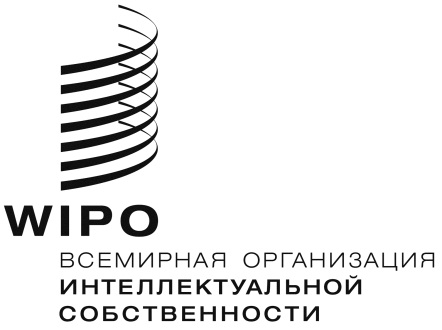 Rcdip/14/10    cdip/14/10    cdip/14/10    оригинал:  английскийоригинал:  английскийоригинал:  английскийдата: 25 сентября 2014 г.дата: 25 сентября 2014 г.дата: 25 сентября 2014 г.